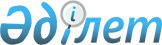 О районном бюджете на 2023-2025 годыРешение Чингирлауского районного маслихата Западно-Казахстанской области от 23 декабря 2022 года № 34-2.
      В соответствии с пунктом 2 статьи 75 Бюджетного кодекса Республики Казахстан, подпунктом 1) пункта 1 статьи 6 Закона Республики Казахстан "О местном государственном управлении и самоуправлении в Республике Казахстан", Чингирлауский районный маслихат РЕШИЛ:
      1. Утвердить районный бюджет на 2023-2025 годы согласно приложениям 1, 2 и 3 соответственно, в том числе на 2023 год в следующих объҰмах:
      1) доходы – 7 203 454 тысячи тенге:
      налоговые поступления – 724 564 тысячи тенге;
      неналоговые поступления – 13 800 тысяч тенге;
      поступления от продажи основного капитала – 6 200 тысяч тенге;
      поступления трансфертов – 6 458 890 тысяч тенге;
      2) затраты – 7 567 214 тысяч тенге;
      3) чистое бюджетное кредитование – 103 500 тысяч тенге:
      бюджетные кредиты – 103 500 тысяч тенге;
      погашение бюджетных кредитов – 0 тенге;
      4) сальдо по операциям с финансовыми активами – 0 тенге:
      приобретение финансовых активов – 0 тенге;
      поступления от продажи финансовых активов государства – 0 тенге;
      5) дефицит (профицит) бюджета – -467 260 тысяч тенге;
      6) финансирование дефицита (использование профицита) бюджета –  467 260 тысяч тенге:
      поступление займов – 103 500 тысяч тенге;
      погашение займов – 56 317 тысяч тенге;
      используемые остатки бюджетных средств – 420 077 тысяч тенге.
      Сноска. Пункт 1 – в редакции решения Чингирлауского районного маслихата Западно-Казахстанской области от 04.12.2023 № 13-1 (вводится в действие с 01.01.2023).


      2. Поступления в районный бюджет на 2023 год формируются в соответствии с Бюджетным кодексом Республики Казахстан, Законом Республики Казахстан "О республиканском бюджете на 2023-2025 годы" и согласно пунктам 4, 5, 6 настоящего решения.
      3. Принять к сведению и руководству статьи 8, 9, 10, 12Закона Республики Казахстан "О республиканском бюджете на 2023-2025 годы".
      4. Учесть в районном бюджете на 2023 год поступление целевых трансфетов и кредитов из республиканского бюджета в общей сумме 312 100 тысяч тенге:
      приобретение жилья коммунального жилищного фонда для социально уязвимых слоев населения – 96 000 тысяч тенге;
      на реконструкция водопровода в селе Карагаш Чингирлауского района– 112 600 тысяч тенге;
      бюджетные кредиты для реализации мер социальной поддержки специалистов – 103 500 тысяч тенге.
      Сноска. Пункт 4 – в редакции решения Чингирлауского районного маслихата Западно-Казахстанской области от 08.11.2023 № 11-1 (вводится в действие с 01.01.2023).


      4-1. Учесть в районном бюджете на 2023 год поступление целевых трансфертов на развитие из Национального Фонда Республики Казахстан в общей сумме 14 062 тысячи тенге:
      на реконструкция водопровода в селе Карагаш Чингирлауского района – 14 062 тысячи тенге.
      Сноска. Решение дополнено пунктом 4-1 в соответствии с решением Чингирлауского районного маслихата Западно-Казахстанской области от 16.08.2023 № 8-1 (вводится в действие с 01.01.2023); в редакции решения от 08.11.2023 № 11-1 (вводится в действие с 01.01.2023).


      5. Учесть в районном бюджете на 2023 год поступление целевых трансфертов из областного бюджета в общей сумме 4 688 316 тысяч тенге:
      на гарантированный социальный пакет детям – 1 126 тысяч тенге;
      на выплату государственной адресной социальной помощи – 8 977 тысяч тенге;
      для предоставления жилищных сертификатов как социальная помощь – 0 тенге;
      на санаторно-курортное лечение – 5 712 тысяч тенге;
      на специальные средства передвижения (кресло-коляски) – 1 448 тысяч тенге;
      на сурдотехнические средства – 3 721 тысяча тенге;
      на тифлотехнические средства – 4 256 тысяч тенге;
      увеличение норм обеспечения лиц с инвалидностью обязательными гигиеническими средствами – 4 346 тысяч тенге;
      на оказание услуг специалиста жестового языка – 1 262 тысячи тенге;
      на субсидирование затрат работодателя на создание специальных рабочих мест для трудоустройства лиц с инвалидностью – 0 тенге;
      на развитие системы квалификаций – 0 тенге;
      на проект "Контракт поколении" – 0 тенге;
      на краткосрочное профессиональное обучение рабочих кадров по востребованным на рынке труда квалификациям и навыкам – 0 тенге;
      на предоставление государственных грантов на реализацию новых бизнес идей – 16 560 тысяч тенге;
      на частичное субсидирование заработной платы для лиц с инвалидностью – 0 тенге;
      на проект "Первое рабочее место" – 1 762 тысячи тенге;
      на серебряный возраст – 4 973 тысячи тенге;
      на общественные работы – 20 719 тысяч тенге;
      на частичное субсидирование заработной платы – 1 722 тысячи тенге;
      на молодежную практику – 14 463 тысячи тенге;
      на протезно – ортопедические средства – 211 тысяч тенге;
      на средний ремонт автомобильной дороги районного значения 12,6-17 км (4,4 км) "Чингирлау-Акшат-Сегизсай"Чингирлауского района – 171 688 тысяч тенге;
      на средний ремонт автомобильной дороги районного значения 17-32 км (15 км) "Чингирлау-Акшат-Сегизсай"Чингирлауского района – 587 006 тысяч тенге;
      на средний ремонт автомобильной дороги районного значения 32-47 км (15 км) "Чингирлау-Акшат-Сегизсай"Чингирлауского района – 850 982 тысячи тенге;
      на средний ремонт автомобильной дороги районного значения 0-10 км "Подъезда в село Алмазное"Чингирлауского района – 433 704 тысячи тенге;
      на средний ремонт автомобильной дороги районного значения 105-110 (5 км) "Чингирлау-Акшат-Сегизсай"Чингирлауского района – 155 751 тысяча тенге;
      на капитальный ремонт автодороги "Шынгырлау-Акшат-Сегизсай"- 1 – 889 824 тысячи тенге;
      на капитальный ремонт автодороги "Шынгырлау-Акшат-Сегизсай" - 2 – 0 тенге;
      на капитальный ремонт автомобильных дорог улиц Целинная, Победа, Ю.Гагарина, М.Утемисова в селе Шынгырлау Чингирлауского района – 207 917 тысяч тенге;
      на капитальный ремонт автомобильных дорог улиц Казахстанская, С.Датова, Луговая, Аксайская, А.Молдагуловой, К.Рахимова, С.Искалиева в селе Шынгырлау Чингирлауского района – 290 486 тысяч тенге;
      на капитальный ремонт автомобильных дорог улиц Д.Хамитова, М.Маметова, Г.Муратбаева, Амангельды в селе Шынгырлау Чингирлауского района – 369 686 тысяч тенге;
      на капитальный ремонт автомобильных дорог улиц Кунакай, Д.Бесчасова, М.Жукова, Казимова в с.Шынгырлау Чингирлауского района – 394 056 тысяч тенге;
      на строительство водопровода в селе Шоктыбай Чингирлауского района – 43 788 тысяч тенге;
      на строительство 3-х этажного многоквартирного жилого дома в селе Шынгырлау, Чингирлауского района (корректировка сметной части) – 170 504 тысячи тенге;
      на реконструкция водопровода в селе Карагаш Чингирлауского района – 31 666 тысяч тенге;
      Сноска. Пункт 5 с изменениями, внесенными решениями Чингирлауского районного маслихата Западно-Казахстанской области от 18.04.2023 № 2-1 (вводится в действие с 01.01.2023); от 16.08.2023 № 8-1 (вводится в действие с 01.01.2023); в редакции решения от 08.11.2023 № 11-1 (вводится в действие с 01.01.2023).


      6. Установить на 2023 год норматив распределения доходов, для обеспечения сбалансированности местных бюджетов, по следующим подклассам доходов:
      1) индивидуальный подоходный налог, зачисляется в районный бюджет в размере 100 процентов;
      2) социальный налог, зачисляется в районный бюджет в размере 100 процентов.
      7. Установить на 2023 год размер субвенций, передаваемый из областного бюджета в районный бюджет в общей сумме 1 547 579 тысяч тенге.
      8. Установить на 2023 год размер субвенций, передаваемый из районного бюджета в сельские бюджеты в общей сумме 317 564 тысяч тенге:
      Акбулакский сельский округ – 40 111 тысяч тенге;
      Актауский сельский округ – 32 586 тысячи тенге;
      Акшатский сельский округ – 42 409 тысяч тенге;
      Алмазненский сельский округ – 23 775 тысяч тенге;
      Ардакский сельский округ – 37 922 тысячи тенге;
      Ашысайский сельский округ – 39 015 тысяч тенге;
      Карагашский сельский округ – 38 835 тысяч тенге;
      Чингирлауский сельский округ – 62 911 тысяч тенге. 
      9. Утвердить резерв местного исполнительного органа района на 2023 год в размере 15 749 тысяч тенге:
      чрезвычайный резерв местного исполнительного органа района для ликвидации чрезвычайных ситуаций природного и техногенного характера на территории района – 3 000 тысяч тенге;
      резерв местного исполнительного органа района на неотложные затраты – 9 379 тысяч тенге;
      резерв местного исполнительного органа района (города областного значения) на исполнение обязательств по решениям судов – 3 370 тысяч тенге.
      10. На 31 декабря 2023 года лимит долга местного исполнительного органа района составляет 634 454 тысячи тенге.
      11. Настоящее решение вводится в действие с 1 января 2023 года. Районный бюджет на 2023 год
      Сноска. Приложение 1 – в редакции решения Чингирлауского районного маслихата Западно-Казахстанской области от 04.12.2023 № 13-1 (вводится в действие с 01.01.2023). Районный бюджет на 2024 год Районный бюджет на 2025 год
					© 2012. РГП на ПХВ «Институт законодательства и правовой информации Республики Казахстан» Министерства юстиции Республики Казахстан
				
      Секретарь маслихата

С. Казиев
Приложение 1
к решению Чингирлауского
районного маслихата
от 23 декабря 2022года № 34-2
Категория
Категория
Категория
Категория
Категория
Сумма, тысяч тенге
Класс
Класс
Класс
Класс
Сумма, тысяч тенге
Подкласс
Подкласс
Подкласс
Сумма, тысяч тенге
Специфика
Специфика
Сумма, тысяч тенге
Наименование
Сумма, тысяч тенге
1) Доходы
7 203 454
1
Налоговые поступления
724 564
01
Подоходный налог
364 471
1
Корпоративный подоходный налог
3 600
2
Индивидуальный подоходный налог
360 871
03
Социальный налог
322 027
1
Социальный налог
322 027
04
Налоги на собственность
23 287
1
Налоги на имущество
23 287
5
Единый земельный налог
0
05
Внутренние налоги на товары, работы и услуги
2 579
2
Акцизы
660
3
Поступления за использование природных и других ресурсов
  0
4
Сборы за ведение предпринимательской и профессиональной деятельности
1 919
08
Обязательные платежи, взимаемые за совершение юридически значимых действий и (или) выдачу документов уполномоченными на то государственными органами или должностными лицами
12 200
1
Государственная пошлина
12 200
2
Неналоговые поступления
13 800
01
Доходы от государственной собственности
9 800
5
Доходы от аренды имущества, находящегося в государственной собственности
9 800
04
Штрафы, пени, санкции, взыскания, налагаемые государственными учреждениями, финансируемыми из государственного бюджета, а также содержащимися и финансируемыми из бюджета (сметы расходов) Национального Банка Республики Казахстан
800
1
Штрафы, пени, санкции, взыскания, налагаемые государственными учреждениями, финансируемыми из государственного бюджета, а также содержащимися и финансируемыми из бюджета (сметы расходов) Национального Банка Республики Казахстан, за исключением поступлений от организаций нефтяного сектора, в Фонд компенсации потерпевшим, Фонд поддержки инфраструктуры образования и Специальный государственный фонд
800
06
Прочие неналоговые поступления
3 200
1
Прочие неналоговые поступления
3 200
3
Поступления от продажи основного капитала
6 200
01
Продажа государственного имущества, закрепленного за государственными учреждениями
6 200
1
Продажа государственного имущества, закрепленного за государственными учреждениями
6 200
03
Продажа земли и нематериальных активов
0
1
Продажа земли
0
4
Поступления трансфертов
6 458 890
01
Трансферты из нижестоящих органов государственного управления
333
3
Трансферты из бюджетов городов районного значения, сел, поселков, сельских округов
333
02
Трансферты из вышестоящих органов государственного управления
6 458 557
2
Трансферты из областного бюджета
6 458 557
Функциональная группа
Функциональная группа
Функциональная группа
Функциональная группа
Функциональная группа
Сумма, тысяч тенге
Функциональная подгруппа
Функциональная подгруппа
Функциональная подгруппа
Функциональная подгруппа
Сумма, тысяч тенге
Администратор бюджетных программ
Администратор бюджетных программ
Администратор бюджетных программ
Сумма, тысяч тенге
Программа
Программа
Сумма, тысяч тенге
Наименование
Сумма, тысяч тенге
2) Затраты
7 567 214
01
Государственные услуги общего характера
662 713
1
Представительные, исполнительные и другие органы, выполняющие общие функции государственного управления
326 507
112
Аппарат маслихата района (города областного значения)
61 846
001
Услуги по обеспечению деятельности маслихата района (города областного значения)
61 498
003
Капитальные расходы государственного органа
348
122
Аппарат акима района (города областного значения)
264 661
001
Услуги по обеспечению деятельности акима района (города областного значения)
264 661
2
Финансовая деятельность
746
459
Отдел экономики и финансов района (города областного значения)
746
003
Проведение оценки имущества в целях налогообложения
619
010
Приватизация, управление коммунальным имуществом, постприватизационная деятельность и регулирование споров, связанных с этим 
127
9
Прочие государственные услуги общего характера
335 460
454
Отдел предпринимательства и сельского хозяйства района (города областного значения)
54 886
001
Услуги по реализации государственной политики на местном уровне в области развития предпринимательства и сельского хозяйства
54 762
 007
Капитальные расходы государственного органа
124
458
Отдел жилищно-коммунального хозяйства, пассажирского транспорта и автомобильных дорог района (города областного значения)
190 959
001
Услуги по реализации государственной политики на местном уровне в области жилищно-коммунального хозяйства, пассажирского транспорта и автомобильных дорог 
53 641
 013
Капитальные расходы государственного органа
64 353
 113
Целевые текущие трансферты нижестоящим бюджетам
72 965
459
Отдел экономики и финансов района (города областного значения)
89 615
001
Услуги по реализации государственной политики в области формирования и развития экономической политики, государственного планирования, исполнения бюджета и управления коммунальной собственностью района (города областного значения)
69 001
 015
Капитальные расходы государственного органа
204
 113
Целевые текущие трансферты нижестоящим бюджетам
20 410
02
Оборона
37 803
1
Военные нужды
6 327
122
Аппарат акима района (города областного значения)
6 327
005
Мероприятия в рамках исполнения всеобщей воинской обязанности
6 327
2
Организация работы по чрезвычайным ситуациям
31 476
122
Аппарат акима района (города областного значения)
31 476
006
Предупреждение и ликвидация чрезвычайных ситуаций масштаба района (города областного значения)
12 576
007
Мероприятия по профилактике и тушению степных пожаров районного (городского) масштаба, а также пожаров в населенных пунктах, в которых не созданы органы государственной противопожарной службы
18 900
03
Общественный порядок, безопасность, правовая, судебная, уголовно-исполнительная деятельность
19 170
6
Уголовно-исполнительная система
425
451
Отдел занятости и социальных программ района (города областного значения)
425
039
Организация и осуществление социальной адаптации и реабилитации лиц, отбывших уголовные наказания
425
9
Прочие услуги в области общественного порядка и безопасности
18 745
458
Отдел жилищно-коммунального хозяйства, пассажирского транспорта и автомобильных дорог района (города областного значения)
18 745
021
Обеспечение безопасности дорожного движения в населенных пунктах
18 745
06
Социальная помощь и социальное обеспечение
296 636
1
Социальное обеспечение
11 863
451
Отдел занятости и социальных программ района (города областного значения)
11 863
005
Государственная адресная социальная помощь
11 863
2
Социальная помощь
219 451
451
Отдел занятости и социальных программ района (города областного значения)
219 451
002
Программа занятости
60 199
006
Оказание жилищной помощи
2 806
007
Социальная помощь отдельным категориям нуждающихся граждан по решениям местных представительных органов
20 472
010
Материальное обеспечение детей с инвалидностью, воспитывающихся и обучающихся на дому
467
014
Оказание социальной помощи нуждающимся гражданам на дому
69 280
017
Обеспечение нуждающихся инвалидов протезно-ортопедическими, сурдотехническими и тифлотехническими средствами, специальными средствами передвижения, обязательными гигиеническими средствами, а также предоставление услуг санаторно-курортного лечения, специалиста жестового языка, индивидуальных помощников в соответствии с индивидуальной программой реабилитации лица с инвалидностью
26 719
 023
Обеспечение деятельности центров занятости населения
39 508
9
Прочие услуги в области социальной помощи и социального обеспечения
65 322
451
Отдел занятости и социальных программ района (города областного значения)
65 322
001
Услуги по реализации государственной политики на местном уровне в области обеспечения занятости и реализации социальных программ для населения
55 564
011
Оплата услуг по зачислению, выплате и доставке пособий и других социальных выплат
399
021
Капитальные расходы государственного органа
7 290
050
Обеспечение прав и улучшение качества жизни лиц с инвалидностью в Республике Казахстан
1 050
054
Размещение государственного социального заказа в неправительственных организациях
1 019
458
Отдел жилищно-коммунального хозяйства, пассажирского транспорта и автомобильных дорог района (города областного значения)
0
094
Предоставление жилищных сертификатов как социальная помощь
0
07
Жилищно-коммунальное хозяйство
541 004
1
Жилищное хозяйство
269 941
458
Отдел жилищно-коммунального хозяйства, пассажирского транспорта и автомобильных дорог района (города областного значения)
3 437
003
Организация сохранения государственного жилищного фонда
3 437
004
Обеспечение жильем отдельных категорий граждан
0
466
Отдел архитектуры, градостроительства и строительства района (города областного значения)
266 504
 003
Проектирование и (или) строительство, реконструкция жилья коммунального жилищного фонда
170 504
098
Приобретение жилья коммунального жилищного фонда
96 000
2
Коммунальное хозяйство
234 740
458
Отдел жилищно-коммунального хозяйства, пассажирского транспорта и автомобильных дорог района (города областного значения)
32 524
012
Функционирование системы водоснабжения и водоотведения
32 524
466
Отдел архитектуры, градостроительства и строительства района (города областного значения)
202 216
058
Развитие системы водоснабжения и водоотведения в сельских населенных пунктах
202 216
3
Благоустройство населенных пунктов
36 323
458
Отдел жилищно-коммунального хозяйства, пассажирского транспорта и автомобильных дорог района (города областного значения)
36 323
015
Освещение улиц в населенных пунктах
28 081
016
Обеспечение санитарии населенных пунктов
2 242
018
Благоустройство и озеленение населенных пунктов
6 000
08
Культура, спорт, туризм и информационное пространство
798 403
1
Деятельность в области культуры
307 793
457
Отдел культуры, развития языков, физической культуры и спорта района (города областного значения)
307 793
003
Поддержка культурно-досуговой работы
307 793
2
Спорт
196 350
457
Отдел культуры, развития языков, физической культуры и спорта района (города областного значения)
143 090
008
Развитие массового спорта и национальных видов спорта
136 352
009
Проведение спортивных соревнований на районном (города областного значения) уровне
0
010
Подготовка и участие членов сборных команд района (города областного значения) по различным видам спорта на областных спортивных соревнованиях
6 738
466
Отдел архитектуры, градостроительства и строительства района (города областного значения)
53 260
008
Развитие объектов спорта
53 260
3
Информационное пространство
192 877
456
Отдел внутренней политики района (города областного значения)
18 419
002
Услуги по проведению государственной информационной политики
18 419
457
Отдел культуры, развития языков, физической культуры и спорта района (города областного значения)
174 458
006
Функционирование районных (городских) библиотек
173 294
007
Развитие государственного языка и других языков народа Казахстана
1 164
9
Прочие услуги по организации культуры, спорта, туризма и информационного пространства
101 383
456
Отдел внутренней политики района (города областного значения)
66 920
 001
Услуги по реализации государственной политики на местном уровне в области информации, укрепления государственности и формирования социального оптимизма граждан
37 355
 003
Реализация мероприятий в сфере молодежной политики
26 396
006
Капитальные расходы государственного органа
3 169
457
Отдел культуры, развития языков, физической культуры и спорта района (города областного значения)
34 463
001
Услуги по реализации государственной политики на местном уровне в области культуры, развития языков, физической культуры и спорта
34 463
10
Сельское, водное, лесное, рыбное хозяйство, особо охраняемые природные территории, охрана окружающей среды и животного мира, земельные отношения
75 937
6
Земельные отношения
43 301
463
Отдел земельных отношений района (города областного значения)
43 301
001
Услуги по реализации государственной политики в области регулирования земельных отношений на территории района (города областного значения)
43 301
006
Землеустройство, проводимое при установлении границ районов, городов областного значения, районного значения, сельских округов, поселков, сел
0
9
Прочие услуги в области сельского, водного, лесного, рыбного хозяйства, охраны окружающей среды и земельных отношений
32 636
459
Отдел экономики и финансов района (города областного значения)
32 636
099
Реализация мер по оказанию социальной поддержки специалистов
32 636
11
Промышленность, архитектурная, градостроительная и строительная деятельность
54 639
2
Архитектурная, градостроительная и строительная деятельность
54 639
466
Отдел архитектуры, градостроительства и строительства района (города областного значения)
54 639
001
Услуги по реализации государственной политики в области строительства, улучшения архитектурного облика городов, районов и населенных пунктов области и обеспечению рационального и эффективного градостроительного освоения территории района (города областного значения)
52 697
013
Разработка схем градостроительного развития территории района, генеральных планов городов районного (областного) значения, поселков и иных сельских населенных пунктов
1 942
12
Транспорт и коммуникации
4 411 650
1
Автомобильный транспорт
4 411 650
458
Отдел жилищно-коммунального хозяйства, пассажирского транспорта и автомобильных дорог района (города областного значения)
4 411 650
 023
Обеспечение функционирования автомобильных дорог
60 550
045
Капитальный и средний ремонт автомобильных дорог районного значения и улиц населенных пунктов
4 351 100
13
Прочие
34 868
9
Прочие
34 868
459
Отдел экономики и финансов района (города областного значения)
34 868
012
Резерв местного исполнительного органа района (города областного значения)
34 868
14
Обслуживание долга
67 314
1
Обслуживание долга
67 314
459
Отдел экономики и финансов района (города областного значения)
67 314
021
Обслуживание долга местных исполнительных органов по выплате вознаграждений и иных платежей по займам из областного бюджета
67 314
15
Трансферты
567 077
1
Трансферты
567 077
459
Отдел экономики и финансов района (города областного значения)
567 077
006
Возврат неиспользованных (недоиспользованных) целевых трансфертов
48 721
038
Субвенция
317 564
049
Возврат трансфертов общего характера в случаях, предусмотренных бюджетным законодательством
19 870
 054
Возврат сумм неиспользованных (недоиспользованных) целевых трансфертов, выделенных из республиканского бюджета за счет целевого трансферта из Национального фонда Республики Казахстан
180 922
3) Чистое бюджетное кредитование
103 500
Бюджетные кредиты
103 500
10
Сельское, водное, лесное, рыбное хозяйство, особо охраняемые природные территории, охрана окружающей среды и животного мира, земельные отношения
103 500
9
Прочие услуги в области сельского, водного, лесного, рыбного хозяйства, охраны окружающей среды и земельных отношений
103 500
459
Отдел экономики и финансов района (города областного значения)
103 500
018
Бюджетные кредиты для реализации мер социальной поддержки специалистов
103 500
Категория
Категория
Категория
Категория
Категория
Сумма, тысяч тенге
Класс
Класс
Класс
Класс
Сумма, тысяч тенге
Подкласс
Подкласс
Подкласс
Сумма, тысяч тенге
Специфика
Специфика
Сумма, тысяч тенге
Наименование
Сумма, тысяч тенге
5
Погашение бюджетных кредитов
0
01
Погашение бюджетных кредитов
0
1
Погашение бюджетных кредитов, выданных из государственного бюджета
0
06
Погашение бюджетных кредитов, выданных из местного бюджета специализированным организациям
0
13
Погашение бюджетных кредитов, выданных из местного бюджета физическим лицам
0
4) Сальдо по операциям с финансовыми активами
0
Функциональная группа
Функциональная группа
Функциональная группа
Функциональная группа
Функциональная группа
Сумма, тысяч тенге
Функциональная подгруппа
Функциональная подгруппа
Функциональная подгруппа
Функциональная подгруппа
Сумма, тысяч тенге
Администратор бюджетных программ
Администратор бюджетных программ
Администратор бюджетных программ
Сумма, тысяч тенге
Программа
Программа
Сумма, тысяч тенге
Наименование
Сумма, тысяч тенге
Приобретение финансовых активов
0
Категория
Категория
Категория
Категория
Категория
Сумма, тысяч тенге
Класс
Класс
Класс
Класс
Сумма, тысяч тенге
Подкласс
Подкласс
Подкласс
Сумма, тысяч тенге
Специфика
Специфика
Сумма, тысяч тенге
Наименование
Сумма, тысяч тенге
6
Поступления от продажи финансовых активов государства
0
01
Поступления от продажи финансовых активов государства
0
1
Поступления от продажи финансовых активов внутри страны
0
5) Дефицит (профицит) бюджета
-467 260
6) Финансирование дефицита (использование профицита) бюджета
467 260
7
Поступления займов
103 500
01
Внутренние государственные займы
103 500
2
Договоры займа
103 500
03
Займы, получаемые местным исполнительным органом района (города областного значения)
103 500
Функциональная группа
Функциональная группа
Функциональная группа
Функциональная группа
Функциональная группа
Сумма, тысяч тенге
Функциональная подгруппа
Функциональная подгруппа
Функциональная подгруппа
Функциональная подгруппа
Сумма, тысяч тенге
Администратор бюджетных программ
Администратор бюджетных программ
Администратор бюджетных программ
Сумма, тысяч тенге
Программа
Программа
Сумма, тысяч тенге
Наименование
Сумма, тысяч тенге
16
Погашение займов
56 317
1
Погашение займов
56 317
459
Отдел экономики и финансов района (города областного значения)
56 317
005
Погашение долга местного исполнительного органа перед вышестоящим бюджетом
56 317
Используемые остатки бюджетных средств
420 077
Категория
Категория
Категория
Категория
Категория
Сумма, тысяч тенге
Класс
Класс
Класс
Класс
Сумма, тысяч тенге
Подкласс
Подкласс
Подкласс
Сумма, тысяч тенге
Специфика
Специфика
Сумма, тысяч тенге
Наименование
Сумма, тысяч тенге
8
Используемые остатки бюджетных средств
420 077
01
Остатки бюджетных средств
420 077
1
Свободные остатки бюджетных средств
420 077
01
Свободные остатки бюджетных средств
420 077Приложение 2
к решению Чингирлауского 
районного маслихата 
от 23 декабря 2022 года №34-2
Категория
Категория
Категория
Категория
Категория
Сумма, тысяч тенге
Класс
Класс
Класс
Класс
Сумма, тысяч тенге
Подкласс
Подкласс
Подкласс
Сумма, тысяч тенге
Специфика
Специфика
Сумма, тысяч тенге
Наименование
Сумма, тысяч тенге
1) Доходы
2 481 626
1
Налоговые поступления
782 062
01
Подоходный налог
390 307
1
Корпоративный подоходный налог
2 500
2
Индивидуальный подоходный налог
387 807
03
Социальный налог
356 135
1
Социальный налог
356 135
04
Налоги на собственность
32 000
1
Налоги на имущество
32 000
05
Внутренние налоги на товары, работы и услуги
2 320
2
Акцизы
570
4
Сборы за ведение предпринимательской и профессиональной деятельности
1 750
08
Обязательные платежи, взимаемые за совершение юридически значимых действий и (или) выдачу документов уполномоченными на то государственными органами или должностными лицами
1 300
1
Государственная пошлина
1 300
2
Неналоговые поступления
15 800
01
Доходы от государственной собственности
11 300
5
Доходы от аренды имущества, находящегося в государственной собственности
11 300
06
Прочие неналоговые поступления
4 500
1
Прочие неналоговые поступления
4 500
3
Поступления от продажи основного капитала
4 700
01
Продажа государственного имущества, закрепленного за государственными учреждениями
4 700
1
Продажа государственного имущества, закрепленного за государственными учреждениями
4 700
4
Поступления трансфертов
1 679 064
02
Трансферты из вышестоящих органов государственного управления
1 679 064
2
Трансферты из областного бюджета
1 679 064
Функциональная группа
Функциональная группа
Функциональная группа
Функциональная группа
Функциональная группа
Сумма, тысяч тенге
Функциональная подгруппа
Функциональная подгруппа
Функциональная подгруппа
Функциональная подгруппа
Сумма, тысяч тенге
Администратор бюджетных программ
Администратор бюджетных программ
Администратор бюджетных программ
Сумма, тысяч тенге
Программа
Программа
Сумма, тысяч тенге
Наименование
Сумма, тысяч тенге
2) Затраты
2 481 626
01
Государственные услуги общего характера
430 587
1
Представительные, исполнительные и другие органы, выполняющие общие функции государственного управления
253 392
112
Аппарат маслихата района (города областного значения)
51 884
001
Услуги по обеспечению деятельности маслихата района (города областного значения)
51 884
122
Аппарат акима района (города областного значения)
201 508
001
Услуги по обеспечению деятельности акима района (города областного значения)
201 508
2
Финансовая деятельность
1 809
459
Отдел экономики и финансов района (города областного значения)
1 809
003
Проведение оценки имущества в целях налогообложения
650
010
Приватизация, управление коммунальным имуществом, постприватизационная деятельность и регулирование споров, связанных с этим 
1 159
9
Прочие государственные услуги общего характера
175 386
454
Отдел предпринимательства и сельского хозяйства района (города областного значения)
52 659
001
Услуги по реализации государственной политики на местном уровне в области развития предпринимательства и сельского хозяйства
52 659
458
Отдел жилищно-коммунального хозяйства, пассажирского транспорта и автомобильных дорог района (города областного значения)
57 615
001
Услуги по реализации государственной политики на местном уровне в области жилищно-коммунального хозяйства, пассажирского транспорта и автомобильных дорог 
57 615
459
Отдел экономики и финансов района (города областного значения)
65 112
001
Услуги по реализации государственной политики в области формирования и развития экономической политики, государственного планирования, исполнения бюджета и управления коммунальной собственностью района (города областного значения)
65 112
02
Оборона
36 851
1
Военные нужды
6 277
122
Аппарат акима района (города областного значения)
6 277
005
Мероприятия в рамках исполнения всеобщей воинской обязанности
6 277
2
Организация работы по чрезвычайным ситуациям
30 574
122
Аппарат акима района (города областного значения)
30 574
006
Предупреждение и ликвидация чрезвычайных ситуаций масштаба района (города областного значения)
7 241
007
Мероприятия по профилактике и тушению степных пожаров районного (городского) масштаба, а также пожаров в населенных пунктах, в которых не созданы органы государственной противопожарной службы
23 333
03
Общественный порядок, безопасность, правовая, судебная, уголовно-исполнительная деятельность
1 200
6
Уголовно-исполнительная система
1 200
451
Отдел занятости и социальных программ района (города областного значения)
1 200
039
Организация и осуществление социальной адаптации и реабилитации лиц, отбывших уголовные наказания
1 200
06
Социальная помощь и социальное обеспечение
375 072
1
Социальное обеспечение
1 899
451
Отдел занятости и социальных программ района (города областного значения)
1 899
005
Государственная адресная социальная помощь
1 899
2
Социальная помощь
305 456
451
Отдел занятости и социальных программ района (города областного значения)
305 456
002
Программа занятости
46 660
006
Оказание жилищной помощи
25 728
007
Социальная помощь отдельным категориям нуждающихся граждан по решениям местных представительных органов
35 292
010
Материальное обеспечение детей с инвалидностью, воспитывающихся и обучающихся на дому
929
014
Оказание социальной помощи нуждающимся гражданам на дому
115 725
017
беспечение нуждающихся инвалидов протезно-ортопедическими, сурдотехническими и тифлотехническими средствами, специальными средствами передвижения, обязательными гигиеническими средствами, а также предоставление услуг санаторно-курортного лечения, специалиста жестового языка, индивидуальных помощников в соответствии с индивидуальной программой реабилитации лица с инвалидностью
10 905
023
Обеспечение деятельности центров занятости населения
70 217
9
Прочие услуги в области социальной помощи и социального обеспечения
67 717
451
Отдел занятости и социальных программ района (города областного значения)
67 717
001
Услуги по реализации государственной политики на местном уровне в области обеспечения занятости и реализации социальных программ для населения
56 269
011
Оплата услуг по зачислению, выплате и доставке пособий и других социальных выплат
5 396
054
Размещение государственного социального заказа в неправительственных организациях
6 052
07
Жилищно-коммунальное хозяйство
147 825
1
Жилищное хозяйство
40 371
458
Отдел жилищно-коммунального хозяйства, пассажирского транспорта и автомобильных дорог района (города областного значения)
40 371
003
Организация сохранения государственного жилищного фонда
3 592
004
Обеспечение жильем отдельных категорий граждан
36 779
2
Коммунальное хозяйство
4 953
458
Отдел жилищно-коммунального хозяйства, пассажирского транспорта и автомобильных дорог района (города областного значения)
4 953
012
Функционирование системы водоснабжения и водоотведения
4 953
3
Благоустройство населенных пунктов
102 501
458
Отдел жилищно-коммунального хозяйства, пассажирского транспорта и автомобильных дорог района (города областного значения)
102 501
015
Освещение улиц в населенных пунктах
13 896
016
Обеспечение санитарии населенных пунктов
2 342
018
Благоустройство и озеленение населенных пунктов
86 263
08
Культура, спорт, туризм и информационное пространство
897 413
1
Деятельность в области культуры
351 017
457
Отдел культуры, развития языков, физической культуры и спорта района (города областного значения)
351 017
003
Поддержка культурно-досуговой работы
351 017
2
Спорт
222 255
457
Отдел культуры, развития языков, физической культуры и спорта района (города областного значения)
222 255
008
Развитие массового спорта и национальных видов спорта
211 131
009
Проведение спортивных соревнований на районном (города областного значения) уровне
5 277
010
Подготовка и участие членов сборных команд района (города областного значения) по различным видам спорта на областных спортивных соревнованиях
5 847
3
Информационное пространство
221 062
456
Отдел внутренней политики района (города областного значения)
18 857
002
Услуги по проведению государственной информационной политики
18 857
457
Отдел культуры, развития языков, физической культуры и спорта района (города областного значения)
202 205
006
Функционирование районных (городских) библиотек
200 988
007
Развитие государственного языка и других языков народа Казахстана
1 217
9
Прочие услуги по организации культуры, спорта, туризма и информационного пространства
103 079
456
Отдел внутренней политики района (города областного значения)
69 197
001
Услуги по реализации государственной политики на местном уровне в области информации, укрепления государственности и формирования социального оптимизма граждан
37 380
003
Реализация мероприятий в сфере молодежной политики
31 817
457
Отдел культуры, развития языков, физической культуры и спорта района (города областного значения)
33 882
001
Услуги по реализации государственной политики на местном уровне в области культуры, развития языков, физической культуры и спорта
33 882
10
Сельское, водное, лесное, рыбное хозяйство, особо охраняемые природные территории, охрана окружающей среды и животного мира, земельные отношения
81 927
6
Земельные отношения
42 310
463
Отдел земельных отношений района (города областного значения)
42 310
001
Услуги по реализации государственной политики в области регулирования земельных отношений на территории района (города областного значения)
42 310
9
Прочие услуги в области сельского, водного, лесного, рыбного хозяйства, охраны окружающей среды и земельных отношений
39 617
459
Отдел экономики и финансов района (города областного значения)
39 617
099
Реализация мер по оказанию социальной поддержки специалистов
39 617
11
Промышленность, архитектурная, градостроительная и строительная деятельность
44 586
2
Архитектурная, градостроительная и строительная деятельность
44 586
466
Отдел архитектуры, градостроительства и строительства района (города областного значения)
44 586
001
Услуги по реализации государственной политики в области строительства, улучшения архитектурного облика городов, районов и населенных пунктов области и обеспечению рационального и эффективного градостроительного освоения территории района (города областного значения)
44 586
12
Транспорт и коммуникации
100 000
1
Автомобильный транспорт
100 000
458
Отдел жилищно-коммунального хозяйства, пассажирского транспорта и автомобильных дорог района (города областного значения)
100 000
023
Обеспечение функционирования автомобильных дорог
100 000
13
Прочие
16 997
9
Прочие
16 997
459
Отдел экономики и финансов района (города областного значения)
16 997
012
Резерв местного исполнительного органа района (города областного значения)
16 997
14
Обслуживание долга
0
1
Обслуживание долга
0
459
Отдел экономики и финансов района (города областного значения)
0
021
Обслуживание долга местных исполнительных органов по выплате вознаграждений и иных платежей по займам из областного бюджета
0
15
Трансферты
349 168
1
Трансферты
349 168
459
Отдел экономики и финансов района (города областного значения)
349 168
006
Возврат неиспользованных (недоиспользованных) целевых трансфертов
0
038
Субвенция
349 168
3) Чистое бюджетное кредитование
0
Бюджетные кредиты
0
10
Сельское, водное, лесное, рыбное хозяйство, особо охраняемые природные территории, охрана окружающей среды и животного мира, земельные отношения
0
9
Прочие услуги в области сельского, водного, лесного, рыбного хозяйства, охраны окружающей среды и земельных отношений
0
459
Отдел экономики и финансов района (города областного значения)
0
018
Бюджетные кредиты для реализации мер социальной поддержки специалистов
0
Категория
Категория
Категория
Категория
Категория
Сумма, тысяч тенге
Класс
Класс
Класс
Класс
Сумма, тысяч тенге
Подкласс
Подкласс
Подкласс
Сумма, тысяч тенге
Специфика
Специфика
Сумма, тысяч тенге
Наименование
Сумма, тысяч тенге
5
Погашение бюджетных кредитов
0
01
Погашение бюджетных кредитов
0
1
Погашение бюджетных кредитов, выданных из государственного бюджета
0
06
Погашение бюджетных кредитов, выданных из местного бюджета специализированным организациям
0
13
Погашение бюджетных кредитов, выданных из местного бюджета физическим лицам
0
4) Сальдо по операциям с финансовыми активами
0
Функциональная группа
Функциональная группа
Функциональная группа
Функциональная группа
Функциональная группа
Сумма, тысяч тенге
Функциональная подгруппа
Функциональная подгруппа
Функциональная подгруппа
Функциональная подгруппа
Сумма, тысяч тенге
Администратор бюджетных программ
Администратор бюджетных программ
Администратор бюджетных программ
Сумма, тысяч тенге
Программа
Программа
Сумма, тысяч тенге
Наименование
Сумма, тысяч тенге
Приобретение финансовых активов
0
Категория
Категория
Категория
Категория
Категория
Сумма, тысяч тенге
Класс
Класс
Класс
Класс
Сумма, тысяч тенге
Подкласс
Подкласс
Подкласс
Сумма, тысяч тенге
Специфика
Специфика
Сумма, тысяч тенге
Наименование
Сумма, тысяч тенге
6
Поступления от продажи финансовых активов государства
0
01
Поступления от продажи финансовых активов государства
0
1
Поступления от продажи финансовых активов внутри страны
0
5) Дефицит (профицит) бюджета
0
6) Финансирование дефицита (использование профицита) бюджета
0
7
Поступления займов
0
01
Внутренние государственные займы
0
2
Договоры займа
0
03
Займы, получаемые местным исполнительным органом района (города областного значения)
0
Функциональная группа
Функциональная группа
Функциональная группа
Функциональная группа
Функциональная группа
Сумма, тысяч тенге
Функциональная подгруппа
Функциональная подгруппа
Функциональная подгруппа
Функциональная подгруппа
Сумма, тысяч тенге
Администратор бюджетных программ
Администратор бюджетных программ
Администратор бюджетных программ
Сумма, тысяч тенге
Программа
Программа
Сумма, тысяч тенге
Наименование
Сумма, тысяч тенге
16
Погашение займов
0
1
Погашение займов
0
459
Отдел экономики и финансов района (города областного значения)
0
005
Погашение долга местного исполнительного органа перед вышестоящим бюджетом
0
 Используемые остатки бюджетных средств
0
Категория
Категория
Категория
Категория
Категория
Сумма, тысяч тенге
Класс
Класс
Класс
Класс
Сумма, тысяч тенге
Подкласс
Подкласс
Подкласс
Сумма, тысяч тенге
Специфика
Специфика
Сумма, тысяч тенге
Наименование
Сумма, тысяч тенге
8
Используемые остатки бюджетных средств
0
01
Остатки бюджетных средств
0
1
Свободные остатки бюджетных средств
0
01
Свободные остатки бюджетных средств
0Приложение 3 
к решению Чингирлауского 
районного маслихата 
от 23 декабря 2022 года №34-2
Категория
Категория
Категория
Категория
Категория
Сумма, тысяч тенге
Класс
Класс
Класс
Класс
Сумма, тысяч тенге
Подкласс
Подкласс
Подкласс
Сумма, тысяч тенге
Специфика
Специфика
Сумма, тысяч тенге
Наименование
Сумма, тысяч тенге
1) Доходы
2 684 736
1
Налоговые поступления
809 958
01
Подоходный налог
407 363
1
Корпоративный подоходный налог
2 500
2
Индивидуальный подоходный налог
404 863
03
Социальный налог
366 765
1
Социальный налог
366 765
04
Налоги на собственность
32 000
1
Налоги на имущество
32 000
05
Внутренние налоги на товары, работы и услуги
2 430
2
Акцизы
580
4
Сборы за ведение предпринимательской и профессиональной деятельности
1 850
08
Обязательные платежи, взимаемые за совершение юридически значимых действий и (или) выдачу документов уполномоченными на то государственными органами или должностными лицами
1 400
1
Государственная пошлина
1 400
2
Неналоговые поступления
16 300
01
Доходы от государственной собственности
11 300
5
Доходы от аренды имущества, находящегося в государственной собственности
11 300
06
Прочие неналоговые поступления
5 000
1
Прочие неналоговые поступления
5 000
3
Поступления от продажи основного капитала
4 700
01
Продажа государственного имущества, закрепленного за государственными учреждениями
4 700
1
Продажа государственного имущества, закрепленного за государственными учреждениями
4 700
4
Поступления трансфертов
1 853 778
02
Трансферты из вышестоящих органов государственного управления
1 853 778
2
Трансферты из областного бюджета
1 853 778
Функциональная группа
Функциональная группа
Функциональная группа
Функциональная группа
Функциональная группа
Сумма, тысяч тенге
Функциональная подгруппа
Функциональная подгруппа
Функциональная подгруппа
Функциональная подгруппа
Сумма, тысяч тенге
Администратор бюджетных программ
Администратор бюджетных программ
Администратор бюджетных программ
Сумма, тысяч тенге
Программа
Программа
Сумма, тысяч тенге
Наименование
Сумма, тысяч тенге
2) Затраты
2 684 736
01
Государственные услуги общего характера
460 053
1
Представительные, исполнительные и другие органы, выполняющие общие функции государственного управления
267 005
112
Аппарат маслихата района (города областного значения)
53 977
001
Услуги по обеспечению деятельности маслихата района (города областного значения)
53 977
122
Аппарат акима района (города областного значения)
213 028
001
Услуги по обеспечению деятельности акима района (города областного значения)
213 028
2
Финансовая деятельность
1 871
459
Отдел экономики и финансов района (города областного значения)
1 871
003
Проведение оценки имущества в целях налогообложения
672
010
Приватизация, управление коммунальным имуществом, постприватизационная деятельность и регулирование споров, связанных с этим 
1 199
9
Прочие государственные услуги общего характера
191 177
454
Отдел предпринимательства и сельского хозяйства района (города областного значения)
58 458
001
Услуги по реализации государственной политики на местном уровне в области развития предпринимательства и сельского хозяйства
58 458
458
Отдел жилищно-коммунального хозяйства, пассажирского транспорта и автомобильных дорог района (города областного значения)
63 167
001
Услуги по реализации государственной политики на местном уровне в области жилищно-коммунального хозяйства, пассажирского транспорта и автомобильных дорог 
63 167
459
Отдел экономики и финансов района (города областного значения)
69 552
001
Услуги по реализации государственной политики в области формирования и развития экономической политики, государственного планирования, исполнения бюджета и управления коммунальной собственностью района (города областного значения)
69 552
02
Оборона
38 391
1
Военные нужды
6 497
122
Аппарат акима района (города областного значения)
6 497
005
Мероприятия в рамках исполнения всеобщей воинской обязанности
6 497
2
Организация работы по чрезвычайным ситуациям
31 894
122
Аппарат акима района (города областного значения)
31 894
006
Предупреждение и ликвидация чрезвычайных ситуаций масштаба района (города областного значения)
7 494
007
Мероприятия по профилактике и тушению степных пожаров районного (городского) масштаба, а также пожаров в населенных пунктах, в которых не созданы органы государственной противопожарной службы
24 400
03
Общественный порядок, безопасность, правовая, судебная, уголовно-исполнительная деятельность
1 300
6
Уголовно-исполнительная система
1 300
451
Отдел занятости и социальных программ района (города областного значения)
1 300
039
Организация и осуществление социальной адаптации и реабилитации лиц, отбывших уголовные наказания
1 300
06
Социальная помощь и социальное обеспечение
436 652
1
Социальное обеспечение
1 966
451
Отдел занятости и социальных программ района (города областного значения)
1 966
005
Государственная адресная социальная помощь
1 966
2
Социальная помощь
360 015
451
Отдел занятости и социальных программ района (города областного значения)
360 015
002
Программа занятости
48 865
006
Оказание жилищной помощи
26 628
007
Социальная помощь отдельным категориям нуждающихся граждан по решениям местных представительных органов
36 527
010
Материальное обеспечение детей с инвалидностью, воспитывающихся и обучающихся на дому
961
014
Оказание социальной помощи нуждающимся гражданам на дому
151 992
017
беспечение нуждающихся инвалидов протезно-ортопедическими, сурдотехническими и тифлотехническими средствами, специальными средствами передвижения, обязательными гигиеническими средствами, а также предоставление услуг санаторно-курортного лечения, специалиста жестового языка, индивидуальных помощников в соответствии с индивидуальной программой реабилитации лица с инвалидностью
11 287
023
Обеспечение деятельности центров занятости населения
83 755
9
Прочие услуги в области социальной помощи и социального обеспечения
74 671
451
Отдел занятости и социальных программ района (города областного значения)
74 671
001
Услуги по реализации государственной политики на местном уровне в области обеспечения занятости и реализации социальных программ для населения
62 823
011
Оплата услуг по зачислению, выплате и доставке пособий и других социальных выплат
5 585
054
Размещение государственного социального заказа в неправительственных организациях
6 263
07
Жилищно-коммунальное хозяйство
141 578
1
Жилищное хозяйство
41 784
458
Отдел жилищно-коммунального хозяйства, пассажирского транспорта и автомобильных дорог района (города областного значения)
41 784
003
Организация сохранения государственного жилищного фонда
3 718
004
Обеспечение жильем отдельных категорий граждан
38 066
2
Коммунальное хозяйство
5 126
458
Отдел жилищно-коммунального хозяйства, пассажирского транспорта и автомобильных дорог района (города областного значения)
5 126
012
Функционирование системы водоснабжения и водоотведения
5 126
3
Благоустройство населенных пунктов
94 668
458
Отдел жилищно-коммунального хозяйства, пассажирского транспорта и автомобильных дорог района (города областного значения)
94 668
015
Освещение улиц в населенных пунктах
14 383
016
Обеспечение санитарии населенных пунктов
2 424
018
Благоустройство и озеленение населенных пунктов
77 861
08
Культура, спорт, туризм и информационное пространство
960 207
1
Деятельность в области культуры
379 554
457
Отдел культуры, развития языков, физической культуры и спорта района (города областного значения)
379 554
003
Поддержка культурно-досуговой работы
379 554
2
Спорт
204 630
457
Отдел культуры, развития языков, физической культуры и спорта района (города областного значения)
204 630
008
Развитие массового спорта и национальных видов спорта
193 116
009
Проведение спортивных соревнований на районном (города областного значения) уровне
5 462
010
Подготовка и участие членов сборных команд района (города областного значения) по различным видам спорта на областных спортивных соревнованиях
6 052
3
Информационное пространство
258 697
456
Отдел внутренней политики района (города областного значения)
19 517
002
Услуги по проведению государственной информационной политики
19 517
457
Отдел культуры, развития языков, физической культуры и спорта района (города областного значения)
239 180
006
Функционирование районных (городских) библиотек
237 921
007
Развитие государственного языка и других языков народа Казахстана
1 259
9
Прочие услуги по организации культуры, спорта, туризма и информационного пространства
117 326
456
Отдел внутренней политики района (города областного значения)
80 437
001
Услуги по реализации государственной политики на местном уровне в области информации, укрепления государственности и формирования социального оптимизма граждан
40 086
003
Реализация мероприятий в сфере молодежной политики
40 351
457
Отдел культуры, развития языков, физической культуры и спорта района (города областного значения)
36 889
001
Услуги по реализации государственной политики на местном уровне в области культуры, развития языков, физической культуры и спорта
36 889
10
Сельское, водное, лесное, рыбное хозяйство, особо охраняемые природные территории, охрана окружающей среды и животного мира, земельные отношения
87 002
6
Земельные отношения
45 404
463
Отдел земельных отношений района (города областного значения)
45 404
001
Услуги по реализации государственной политики в области регулирования земельных отношений на территории района (города областного значения)
45 404
9
Прочие услуги в области сельского, водного, лесного, рыбного хозяйства, охраны окружающей среды и земельных отношений
41 598
459
Отдел экономики и финансов района (города областного значения)
41 598
099
Реализация мер по оказанию социальной поддержки специалистов
41 598
11
Промышленность, архитектурная, градостроительная и строительная деятельность
48 339
2
Архитектурная, градостроительная и строительная деятельность
48 339
466
Отдел архитектуры, градостроительства и строительства района (города областного значения)
48 339
001
Услуги по реализации государственной политики в области строительства, улучшения архитектурного облика городов, районов и населенных пунктов области и обеспечению рационального и эффективного градостроительного освоения территории района (города областного значения)
48 339
12
Транспорт и коммуникации
105 000
1
Автомобильный транспорт
105 000
458
Отдел жилищно-коммунального хозяйства, пассажирского транспорта и автомобильных дорог района (города областного значения)
105 000
023
Обеспечение функционирования автомобильных дорог
105 000
13
Прочие
17 647
9
Прочие
17 647
459
Отдел экономики и финансов района (города областного значения)
17 647
012
Резерв местного исполнительного органа района (города областного значения)
17 647
14
Обслуживание долга
0
1
Обслуживание долга
0
459
Отдел экономики и финансов района (города областного значения)
0
021
Обслуживание долга местных исполнительных органов по выплате вознаграждений и иных платежей по займам из областного бюджета
0
15
Трансферты
388 567
1
Трансферты
388 567
459
Отдел экономики и финансов района (города областного значения)
388 567
006
Возврат неиспользованных (недоиспользованных) целевых трансфертов
0
038
Субвенция
388 567
3) Чистое бюджетное кредитование
0
Бюджетные кредиты
0
10
Сельское, водное, лесное, рыбное хозяйство, особо охраняемые природные территории, охрана окружающей среды и животного мира, земельные отношения
0
9
Прочие услуги в области сельского, водного, лесного, рыбного хозяйства, охраны окружающей среды и земельных отношений
0
459
Отдел экономики и финансов района (города областного значения)
0
018
Бюджетные кредиты для реализации мер социальной поддержки специалистов
0
Категория
Категория
Категория
Категория
Категория
Сумма, тысяч тенге
Класс
Класс
Класс
Класс
Сумма, тысяч тенге
Подкласс
Подкласс
Подкласс
Сумма, тысяч тенге
Специфика
Специфика
Сумма, тысяч тенге
Наименование
Сумма, тысяч тенге
5
Погашение бюджетных кредитов
0
01
Погашение бюджетных кредитов
0
1
Погашение бюджетных кредитов, выданных из государственного бюджета
0
06
Погашение бюджетных кредитов, выданных из местного бюджета специализированным организациям
0
13
Погашение бюджетных кредитов, выданных из местного бюджета физическим лицам
0
4) Сальдо по операциям с финансовыми активами
0
Функциональная группа
Функциональная группа
Функциональная группа
Функциональная группа
Функциональная группа
Сумма, тысяч тенге
Функциональная подгруппа
Функциональная подгруппа
Функциональная подгруппа
Функциональная подгруппа
Сумма, тысяч тенге
Администратор бюджетных программ
Администратор бюджетных программ
Администратор бюджетных программ
Сумма, тысяч тенге
Программа
Программа
Сумма, тысяч тенге
Наименование
Сумма, тысяч тенге
Приобретение финансовых активов
0
Категория
Категория
Категория
Категория
Категория
Сумма, тысяч тенге
Класс
Класс
Класс
Класс
Сумма, тысяч тенге
Подкласс
Подкласс
Подкласс
Сумма, тысяч тенге
Специфика
Специфика
Сумма, тысяч тенге
Наименование
Сумма, тысяч тенге
6
Поступления от продажи финансовых активов государства
0
01
Поступления от продажи финансовых активов государства
0
1
Поступления от продажи финансовых активов внутри страны
0
5) Дефицит (профицит) бюджета
0
6) Финансирование дефицита (использование профицита) бюджета
0
7
Поступления займов
0
01
Внутренние государственные займы
0
2
Договоры займа
0
03
Займы, получаемые местным исполнительным органом района (города областного значения)
0
Функциональная группа
Функциональная группа
Функциональная группа
Функциональная группа
Функциональная группа
Сумма, тысяч тенге
Функциональная подгруппа
Функциональная подгруппа
Функциональная подгруппа
Функциональная подгруппа
Сумма, тысяч тенге
Администратор бюджетных программ
Администратор бюджетных программ
Администратор бюджетных программ
Сумма, тысяч тенге
Программа
Программа
Сумма, тысяч тенге
Наименование
Сумма, тысяч тенге
16
Погашение займов
0
1
Погашение займов
0
459
Отдел экономики и финансов района (города областного значения)
0
005
Погашение долга местного исполнительного органа перед вышестоящим бюджетом
0
 Используемые остатки бюджетных средств
0
Категория
Категория
Категория
Категория
Категория
Сумма, тысяч тенге
Класс
Класс
Класс
Класс
Сумма, тысяч тенге
Подкласс
Подкласс
Подкласс
Сумма, тысяч тенге
Специфика
Специфика
Сумма, тысяч тенге
Наименование
Сумма, тысяч тенге
8
Используемые остатки бюджетных средств
0
01
Остатки бюджетных средств
0
1
Свободные остатки бюджетных средств
0
01
Свободные остатки бюджетных средств
0